МИНОБРНАУКИ  РОССИИ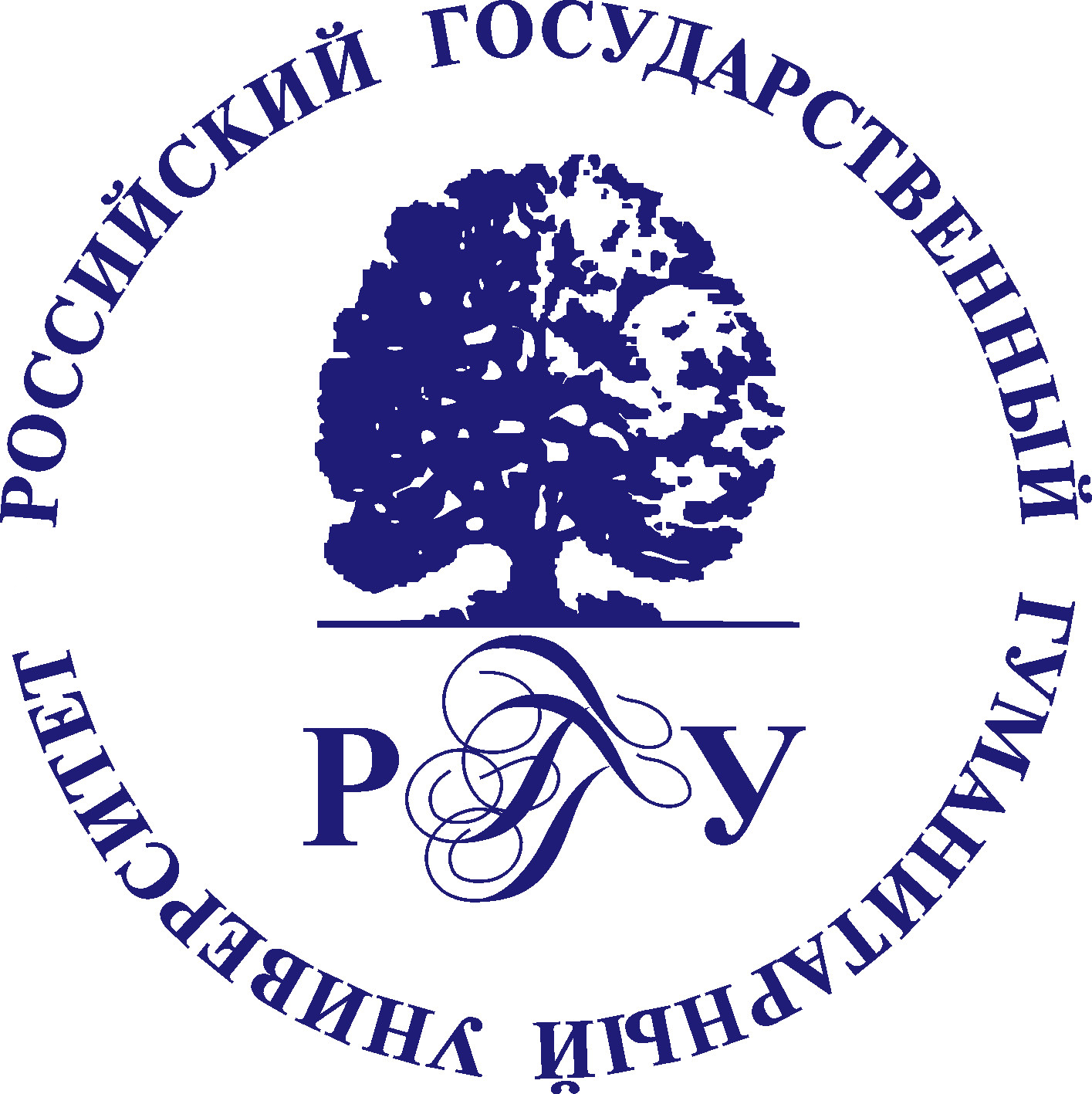 Федеральное государственное бюджетное образовательное учреждениевысшего образования«Российский государственный гуманитарный университет»(ФГБОУ ВО «РГГУ»)Институт Массмедиа и рекламыФакультет журналистикиМедиакоммуникации и журналистикаПрограмма вступительного испытания в аспирантуру5.9. Филология (Шифр и наименование группы научных специальностей)5.9.9. Медиакоммуникации и журналистика (Шифр и наименование научной специальности)Москва 2023Медиакоммуникации и журналистикаПрограмма вступительного испытания в аспирантуру5.9. Филология 5.9.9. Медиакоммуникации и журналистикаСоставители:Киянская О.И.Макарова Н.Я.Одесский М.П.Фельдман Д.М.Ответственный редактор: Н.Я. МакароваПрограмма утвержденана заседании кафедры литературной критики19.12. 2021 г., протокол № 9Программа утверждена на заседании Ученого совета Института Массмедиа и рекламы23.12.2021 г.,  протокол № 7Программа утверждена на заседании Научно-методического советапо аспирантуре и докторантуре20.04.2023 г.,  протокол № 1© Российский государственный гуманитарный университет, 2023ПОЯСНИТЕЛЬНАЯ ЗАПИСКАВступительное испытание по направлениям подготовки 5.9. Филология  и 5.9.9. Медиакоммуникации и журналистика предполагает проверку знаний будущего аспиранта, его способности к исследовательской работе в области теории и истории журналистики. Ответ на вопросы предполагает понимание основных проблем журналистики в качестве общественного и политического института, места журналистики в системе массовой коммуникации. Поступающий в аспирантуру должен продемонстрировать знания источников и основных научных работ по теории, а также по истории журналистики. Поступающему в аспирантуру необходимо продемонстрировать умение связывать отдельные факты деятельности СМИ с историко-культурным контекстом, понимать взаимозависимость журналистики и общественного мнения. Конкретный анализ источников экзаменующийся должен стремиться связать с концептуальным обобщением, соединив тем самым практический и теоретический ракурс анализа.Поступающий в аспирантуру должен не только владеть максимумом знаний в объеме вузовской подготовки (т.е. знать обязательную и дополнительную литературу), но и уметь разбираться в теоретических подходах к их решению, знать историографию выносимых на экзамен положений. Он должен иметь представление о жизни и деятельности журналистов прошлых лет, а также профессионально ориентироваться в современной ситуации в журналистике. Помимо этого испытание должно выявить умение поступающего анализировать поэтику и стилистику журналистского текста, уметь выявить жанровую принадлежность конкретного журналистского произведения.Экзамен предполагает также проверку знаний будущего аспиранта, его способности к исследовательской работе в области теории и практики медиасистемы. В ходе испытания абитуриенту необходимо продемонстрировать  понимание основных проблем журналистики в качестве общественного и политического института, места журналистики в системе массовой коммуникации. Для поступающего важно уметь связывать отдельные факты деятельности СМИ с историко-политическим  контекстом, понимать взаимозависимость журналистики и общественного мнения. Ответы на испытании должны продемонстрировать готовность поступающих к исследовательской деятельности различных типов СМИ, умение анализировать профессиональные проблемы.На вступительном испытании в аспирантуру абитуриентам предлагаются три вопроса: первый – по истории журналистики, второй – по ее теории. Третий вопрос непосредственно связан с проблематикой будущей диссертации.Поступающий должен знать:- основные научные понятия теории журналистики, стилистики и литературного редактирования, экономики СМИ;- историю отечественной журналистики и ее влияние на развитие современных СМИ;- международные, федеральные и региональные документы, регламентирующие журналистскую деятельность;- жанровые особенности журналистских текстов в СМИ различных видов;- специфику работы информационных носителей, соответствующих специализации студента.         Поступающий  должен уметь:- логично и последовательно изложить вопрос, раскрыв положения современной теории СМИ;- применить теоретические знания при выполнении практического задания, связанного с анализом текста;- формулировать и выражать свое мнение, оценочное суждение при анализе процессов и явлений, имеющих место в журналистике различных стран и исторических периодов.Процедура вступительного испытанияБилет содержит два вопроса: первый - по теории и практике СМИ, второй – по творческой деятельности журналиста. Максимальное время на подготовку к ответу – 40 минут.В ходе испытания поступающие имеют право пользоваться данной программой, законодательными и правовыми актами Российской Федерации и местных органов власти. Не допускается использование конспектов, справочной, профессиональной и учебной литературы; электронных средств (мобильных телефонов, карманных компьютеров-коммуникаторов, ноутбуков, цифровых фотоаппаратов и так далее). В случае нарушения указанных правил поступающий удаляется с испытания и получает оценку «неудовлетворительно».Члены экзаменационной комиссии имеют право задавать поступающим  дополнительные вопросы в рамках вопросов билета.По окончании ответов поступающих члены экзаменационной комиссии совещаются, обсуждая каждый ответ поступающих. По итогам обсуждения выставляется оценка по десятибалльной системе. Критерии оценок.Оценка «9-10» выставляется, если поступающий показывает глубокие знания всего программного материала, дает последовательные, содержательные, полные, правильные и конкретные ответы на все вопросы билета, а также на дополнительные вопросы экзаменаторов.Оценка «6-8» ставится поступающему, если он демонстрирует знание программного материала, но вопросы билета раскрывает недостаточно глубоко и не дает полных ответов на дополнительные вопросы.Оценка «3-5» выставляется, если поступающий  отвечает на вопросы билета, допуская негрубые ошибки, неточности, а также недостаточно ориентируется в освещаемом материале при ответе как на основные, так и на дополнительные вопросы.Оценка «1-2» ставится поступающему, который дает неправильный ответ на один из вопросов билета, допускает грубые ошибки, проявляет непонимание сути излагаемых вопросов.Особое значение для оценки имеет конкретность ответа, способность поступающего  приводить в качестве примеров достоверные факты (даты, имена, названия средств массовой информации и журналистских произведений и так далее).РАЗДЕЛ 1ЖУРНАЛИСТИКА В КОНТЕКСТЕ ИСТОРИИРусская журналистика XVIII в.Публицистический элемент в литературе Древней Руси. Реформы Петра I и их воздействие на культуру. Возникновение русской журналистики. Государственная пропаганда как основная функция новой русской журналистики. Журналистика и власть во второй половине XVIII в. Сатирическая журналистика екатерининской эпохи. Журналистская и издательская деятельность Н.И. Новикова. Русская журналистика первой половины XIX в.Журналистика и историко-литературной процесс в 1-й половине XIX в. Император Александр I и русская журналистика. 1812 год и журнал "Сын Отечества". Литературные альманахи и их роль в истории русской журналистики. Возникновение коммерческой журналистики и процесс профессионализации труда журналиста, редактора и издателя. Формы энциклопедического и литературного журнала в русской журналистике начала XIX в. Император Николай I и русская журналистика. Публицистика П.Я, Чаадаева и ее влияние на историко-литературный процесс.  «Натуральная школа» в журналистике и критике. «Славянофильская» периодика. «Вольная русская печать» за границей. Журнал "Современник" и его роль в историко-культурном процессе 1840-х–первой половине 1850-х. О.И. Сенковский – журналист. Н.А. Полевой – издатель, журналист, литературный критик. А.С. Пушкин – журналист. А.А. Краевский – издатель, журналист. В.Г. Белинский – журналист. А.И. Герцен – писатель, журналист, публицист. Н.А. Некрасов – журналист. Русская журналистика второй половины XIX и начала ХХ в.Журналистика и историко-литературной процесс во второй половине XIX и начале ХХ в. Император Александр II и русская журналистика. Император Александр III и русская журналистика. Демократические, либеральные и консервативные периодические издания. Судьбы «толстого» журнала конца XIX века. Появление общенациональных газет. Развитие региональной печати. Периодические издания русского модернизма.  Н.А. Добролюбов и Д.И. Писарев – единомышленники, оппоненты. М.Е. Салтыков-Щедрин – писатель, журналист, публицист. М.Н. Катков – журналист. Ф.М. Достоевский – писатель, журналист, публицист. В.С. Соловьев – публицист, журналист, литературный критик. Политическая публицистика и журналистика (Н.К. Михайловский, Г.В. Плеханов, П.Б. Струве). В.М. Дорошевич – журналист. Символисты – критики (В.Я. Брюсов, В.И. Иванов, А.Белый). Русская журналистика первой половины ХХ в.Журналистика и власть в советский период. Статья В.И. Ленина “Партийная организация и партийная литература” и ее значение для формирования модели взаимоотношений журналистики и власти. Журналистика первых лет советской власти и гражданской войны. НЭП и журналистика. Возникновение отраслевой периодики (газеты «Гудок», «Моряк»). Издания литературных группировок 1920-х гг. Формирование концепций социалистического реализма и «управляемой литературы». Политические процессы и пропагандистские кампании 1920-х – 1930-х гг. и их освещение в журналистике. Военная журналистика 1940-х гг. Периодические издания русской эмиграции. В.Ф. Ходасевич – журналист. Русская журналистика второй половины ХХ в.Советская журналистика как историко-культурный феномен. Послевоенная журналистика и власть: кампании по раскрытию псевдонимов, «по разоблачению космополитизма», по «ликвидации низкопоклонства перед Западом». Журналистика периода «оттепели». ХХ съезд КПСС и советская периодика. Журналы «Новый мир», "Молодая гвардия", "Октябрь". А.Т. Твардовский – журналист. Журналистика эпохи «застоя». Феномен «самиздата». Периодические издания эмиграции. А.И. Солженицын – публицист. Журналистика и власть в годы «перестройки». Журнал «Огонек» как «перестроечное» периодическое издание. ИСТОЧНИКИ И ЛИТЕРАТУРАИСТОЧНИКИ Белинский В.Г. Николай Алексеевич Полевой. Взгляд на русскую литературу 1846 года. Письмо к Гоголю. Педант.Герцен А.И. «Москвитянин» и вселенная. Вольное русское книгопечатание в Лондоне. Крещенная собственность. Объявление о «Полярной Звезде».  Предисловие к «Колоколу». Под спудом. Сечь или не сечь мужика? Нас упрекают. Very dangerous!!! Ископаемый епископ, допотопное правительство и обманутый народ. Н.Г. Чернышевский.Добролюбов Н.А. Литературные мелочи прошлого года.  Что такое обломовщина? Когда же придет настоящий день? Достоевский Ф.М. Дневник писателя.Екатерина II.  Всякая всячина // Русская литература XVIII века. 1700-1775. Хрестоматия. М., 1979. С. 353 – 360.Замятин Е.И. Я боюсь // Дом искусства. 1921. № 1. С. 43 – 45.  [См. также ответ К.А. Федина (Книга и революция. 1921. № 1. С. 8–9) и А.В. Луначарского (Собр. соч. В 8 т. М., 1964. Т.2. С. 240)].Катков М.Н.  Передовые статьи “Московских ведомостей” // Катков М.Н. Имперское слово. М., 2002.Короленко В.Г. Павловские очерки. В голодный год. Мултанское жертвоприношение. Лежнев А. Литературные будни. М., 1929 г. Ленин В.И. Партийная организация и партийная литература. Луначарский А.В. Революционные силуэты. М., 1923. Писарев Д.И. Московские мыслители. Пчелы. Базаров. Реалисты. О брошюре Шедо-Ферроти.Полевой Н.А. Рецензия на пьесу Н. Кукольника «Рука всевышнего отечества спасла»  Пушкин А.С. Александр Радищев. Путешествие  из Москвы в Петербург. О журнальной критике. О записках Видока. Торжество дружбы, или оправданный Александр Анфимович Орлов. Несколько слов о мизинце г. Булгарина и о прочем.Салтыков-Щедрин М.Е. Дневник провинциала в Петербурге. Письма к тетеньке (письмо одиннадцатое). За рубежом. Пестрые письма. Мелочи жизни. Напрасные опасения.Сатирические журналы Н.И. Новикова. «Трутень» (1769 – 1770), «Пустомеля» (1770), «Живописец» (1772 – 1773), «Кошелек» (1774). М.; Л., 1951.Сенковский О.И.  Сочинения барона Брамбеуса. М., 1989.  «Современник», литературный журнал А.С. Пушкина. 1836 – 1837. Избранные страницы. М., 1988. Соловьев В.С. Поэзия Ф.И. Тютчева. Судьба Пушкина. Троцкий Л.Д. Литература и революция. М., 1990. Успенский Г.И. Книжка чеков. Равнение под одно. Горький упрек.Чаадаев П.Я.  Философические письмаЧернышевский Н.Г. Русский человек на randez-vous. Новые периодические издания. Г. Чичерин как публицист. Не начало ли перемены? Очерки гоголевского периода русской литературы.Чехов А.П. Остров Сахалин. Из Сибири. Корреспондент. Два газетчика.Шелгунов Н.В. Очерки провинциала в Петербурге.Шкловский В.Б. Ход коня. Гамбургский счет. Эренбург И. А все-таки она вертится! ЛИТЕРАТУРА Акчурина А.Р. Н.М. Карамзин – журналист. М.: МГУ, 2016. 216 с.Бадалян Д.А. Журналист, общественное мнение и власть: Издания М.Н. Каткова в «царских обозрениях» 1860-1866 гг. // Тетради по консерватизму. 2018. № 3. С. 89–118.Бит-Юнан Ю.Г., Фельдман Д.М. Василий Гроссман. Биография писателя в политическом контексте советской эпохи. М.: РГГУ, 2019. 796 с.Готовцева А.Г., Киянская О.И. Рылеев. М.: Молодая гвардия, 2013. 350 с.Грабельников А.А. Русская журнгалистика: История и современность. М.: РУДН, 2019. 547 с.Киянская О.И., Фельдман Д.М. Словесность на допросе. Следственные дела советских писателей и журналистов 1920 – 1930-х годов. М.: Неолит, 2018. 384 c.Лапшина Г.С. Русская пореформенная печать 70–80-х годов ХIХ века. М., 1985.Лубков А.В. Михаил Катков: молодые годы: монография. М.: МПГУ, 2018. 256 с. Макеев М.С. "Николай Некрасов: Поэт и предприниматель. Очерки о взаимодействии литературы и экономики". М.: МАКС ПРЕСС, 2019. 236 c.Махонина С.Я. Русская дореволюционная печать (1905–1914). М., 1991.Нечаева В.С. Журнал братьев Достоевских «Время», 1861 – 1863. М., 1972. Пирожкова Т.Ф.  Славянофильская журналистика. М., 1997.Полонский Вяч. Очерки литературного движения революционной эпохи. М.; Л., 1928. URL: https://rusneb.ru/catalog/000199_000009_008149874/ Рейтблат А.И. Н.А. Полевой и III  Отделение // Литературный факт. 2019. № 4. С7 228 – 251. Синявский А. (Терц А.) Что такое социалистический реализм // Цена метафоры, или преступление и наказание Синявского и Даниэля. М., 1989. URL:  http://www.bookposter.ru/info/imwerden/russian-literature668.html Трахтенберг Л.А. Русские сатирические журналы XVIII века: очерки поэтики. М.: МАКС-Пресс, 2016. 432 с.Ученова В.В. Три грани теории журналистики. М., 2009.Чапаева Л.Г. Славянофилы и западники в русской культурно-языковой ситуации 1830 – 1840-х годов. М., 2007.Шаров В.Д. Славянофильство и западничество в критике Виссариона Белинского. Белая Церковь, 2008.Вопросы к разделу IРаздел 1.  Журналистика в контексте истории.Русская журналистика в XVIII веке. А.С. Пушкин – журналист. «Вольная русская печать» за границей. Н.А. Некрасов – журналист. М.Е. Салтыков-Щедрин – писатель, журналист, публицист.М.Н. Катков – журналист. Ф.М. Достоевский – писатель, журналист, публицист. В.С. Соловьев – публицист, журналист, литературный критик. Журналистика и власть в советский период. Статья В.И. Ленина “Партийная организация и партийная литература” и ее значение для формирования модели взаимоотношений журналистики и власти. Издания литературных группировок 1920-х гг. Политические процессы и пропагандистские кампании 1920-х – 1930-х гг. и их освещение в журналистике. Военная журналистика 1940-х гг.Периодические издания русской эмиграции. Послевоенная журналистика и власть: кампании по раскрытию псевдонимов, «по разоблачению космополитизма», по «ликвидации низкопоклонства перед Западом». Журналистика периода «оттепели». Журналистика и власть в годы «перестройки». РАЗДЕЛ 2АКТУАЛЬНЫЕ ПРОБЛЕМЫ СОВРЕМЕННОЙ ЖУРНАЛИСТИКИТеория и методика журналистики 	Понятие массовой информации, ее основные характеристики. Функции журналистики. Основные понятия журналистики как профессии и как общественно значимой деятельности. Основы работы над публикацией. Навыки и приемы журналистского труда в редакционном коллективе.Этапы производственного процесса создания документальных материалов для СМИ; работа над темой, замыслом и над целевой содержательной нагрузкой произведения журналистики.Политический анализ в журналистике. Журналистика и пропаганда.Печать, телевидение и радиовещание в системе СМИ. Особенности социально-психологического контакта печати, телевидения, радио и Интернет с пользователем.СМИ как средство общения. Убеждение и внушение средствами СМИ. Выразительные средства печати, радиовещания и телевидения. Принцип направленности в контакте публикаций СМИ с аудиторией. Типология интересов аудитории СМИ.Работа журналиста над фактическим материалом. Информационные свойства, элементы и структуры фактического материала. Достоверность факта. Жанровая структура журналистики.Реклама в обществе. Функции рекламы. Цены, законы и этика рекламного бизнеса. Правовые основы журналистики.Правовые основы журналистики как профессиональной деятельности, связанной с созданием, получением, обработкой, использованием и передачей информации. Основы информационного права и содержание информационного и смежного законодательства в свете конституционных норм о правах граждан и организаций на информацию.Систематизация общеправовых вопросов, правового регулирования деятельности СМИ и статуса журналистов как профессиональных участников информационного обмена, проблем международного гуманитарного права, касающихся деятельности СМИ в рамках новой отрасли права и научной дисциплины   информационного права. Права СМИ. Информационное законодательство. Понятие свободы мысли и слова. Информация как объект правоотношений. Правовое обеспечение свободы СМИ и защиты общества от злоупотребления этой свободой.Система информационного законодательства. Конституция РФ как основополагающий акт высшей юридической силы.СМИ и журналисты как специальные субъекты информационных отношений. Правовой статус журналиста. Ответственность журналиста.Авторское право и законодательство об интеллектуальной собственности.Профессиональная этика журналистики Представления об общих нравственных принципах и нормах. Этика как специальное знание о морали. Направления этического анализа.Универсальный критерий нравственности. Типология этических учений. Общие принципы нравственности и их спецификация в профессиональной деятельности журналиста.Достоверность и способы получения информации как проблема профессиональной этики журналиста. Кодекс журналисткой этики. Профессиональная тайна: нравственные обязательства журналиста. Журналистская ошибка: нравственные коллизии.ИСТОЧНИКИ И ЛИТЕРАТУРАИСТОЧНИКИ Конституция РФ Гражданский кодекс РФ Трудовой кодекс РФУголовный кодекс РФ Законодательство РФ о средствах массовой информации. М., 2004.Международная декларация принципов поведения журналистов (Принята Конгрессом МФЖ в 1954 году. Поправки внесены на Конгрессе Международной федерации журналистов в 1986)Международные принципы профессиональной этики журналиста (Приняты на консультативной встрече международных и региональных организаций профессиональных журналистов в Париже 20 ноября 1983 года )Кодекс профессиональной этики журналиста (Принят первым съездом Союза журналистов СССР на конфедеративной основе 24 апреля 1991 года) Кодекс профессиональной этики российского журналиста (Одобрен Конгрессом журналистов России 23 июня 1994 года).Декларация московской хартии журналистов (1994)Хартия телерадиовещателей (1999)ЛИТЕРАТУРААлтунян, А. Г. От «глобальной деревни» к «информационным хуторам». Журналистика в эпоху перемен : монография / А. Г. Алтунян. - Монография : Университетская книга, 2019. - 308 с. - ISBN 978-5-98699-312-6. - Текст : электронный. - URL: https://znanium.com/catalog/product/1213098 Антропова В.В. Анализ медиатекста как универсальный метод массовой коммуникации // Знак. Проблемное поле медиаобразования. 2018. № 12. С. 23 – 28. Березин В. М. Массовая коммуникация: сущность, каналы, действия. М., 2003. С. 3 – 48.Вартанова Е.Л. и др. Индустрия российских медиа: цифровое будущее. М.: МедиаМир, 2017. 160 с. Владимирова Т.Н., Славина В.А. Медиакритика: между теорией и практикой // Вопросы теории и практики журналистики. 2018. № 4. С. 646 – 659.Дзялошинский И.М. Профессиональная этика журналиста. М.: НИУ ВШЭ, 2020. С. 28–49.Досэ Ф., Шупин И. Профессия - политическая журналистика. Россия, Франция и Германия: сопоставительный анализ // LABORATORIUM: Журнал социальных исследований. 2017. № 2. С. 12–19.Засурский Я.Н. Искушение свободой. Российская журналистика. 1990-2004. М.:МГУ, 2004.Зелинский С.А. Психологические примы манипуляций. URL: http://i.сергейзелинский.рф/u/1c/68c6f0e75511e498579cf0f95a511f/-/С.А.Зелинский%2C%20Психол.Прием.Манип.%282014%29.pdfКириллова Н.Б. Медиакультура: от модерна к постмодерну. М. : Акад. проект, 2006. C.30–48.Копылов В.А. Информационное право. М., 2002. С. 11–32.Копьев В. В. Средства массовой коммуникации в контексте глобализации мировой экономики и развитие информационного пространства России. М., 2005. С. 15–63.Лозовский, Б. Журналистика и средства массовой информации [Электронный ресурс] / Борис Лозовский. - Екатеринбург: Урал. гос. ун-т, 2007. - 306 с. - Текст : электронный. - URL: https://znanium.com/catalog/product/370912  Мокий М.С. Методология научных исследований. М.: Юрайт, 2022. 254 с. С. 138–215.Мрочко Л.В., Пирогов А.И. Основы теории массовой коммуникации. М.; Калининград: Издательство БФУ им. И. Канта, 2020. С. 6–56.Принципы публичного права: монография/ под ред. Е. В. Титовой, Т. П. Подшивалова. М.: Проспект, 2019. C.145 – 215. Сметанина С.И. Медиа-текст в системе культуры. СПб., 2002. С. 5-45. Современные зарубежные СМИ в условиях глобализации: Сборник статей. СПБ.: Арт-Экспресс 2011. URL: https://jf.spbu.ru/upload/files/file_1413364556_6677.pdfСтарых Н.В. Профессиональная этика журналиста в эпоху трансформации социального института медиа // Век информации. 2019. Т.7 № 1. С. 196 – 205. Ульбаше А.Х. Правовые основы журналистики. Общий курс медиарегулирования. М.: Юрайт, 2022. 189 с.Харитонов М.В. Психология современных массовых коммуникаций. СПб.: Академия управления и экономики, 2010. 352 с. URL: https://www.spbume.ru/file/pages/79/haritonov.pdf Вопросы к разделу II. Актуальные проблемы современной журналистикиПонятие массовой информации, ее основные характеристики. Функции журналистики. Политический анализ в журналистике. Журналистика и пропаганда.Информационные свойства, элементы и структуры фактического материала. Достоверность факта. Фактчекинг.Жанровая структура современной журналистики и ее тенденции развития.Правовые основы журналистики как профессиональной деятельности.Понятие свободы мысли и слова. Информация как объект правоотношений. Правовой статус журналиста. Ответственность журналиста.Авторское право и законодательство об интеллектуальной собственности.Этика как специальное знание о морали. Этика журналиста.Общие принципы нравственности и их спецификация в профессиональной деятельности журналиста.Достоверность и способы получения информации как проблема профессиональной этики журналиста. Сущность массовой коммуникации и роль СМИ в конструировании социальной реальности. Манипулятивные способы воздействия массмедиа на общество.Конвергенция СМИ и мультимедиатизация контента